Special Union for the International Classification for Industrial Designs ( )AssemblyThirty-Seventh (22nd Ordinary) SessionGeneva, October 2 to 11, 2017REPORTadopted by the AssemblyThe Assembly was concerned with the following items of the Consolidated Agenda (document A/57/1):  1, 2, 3, 4, 5, 6, 10, 12, 30 and 31.The reports on the said items are contained in the General Report (document A/57/12).Mr. Jamshed Khamidov (Tajikistan) was elected Chair of the Assembly;  Ms. Song Jianhua (China) and Mr. Gustavo Meijide (Argentina) were elected Vice-Chairs.[End of document]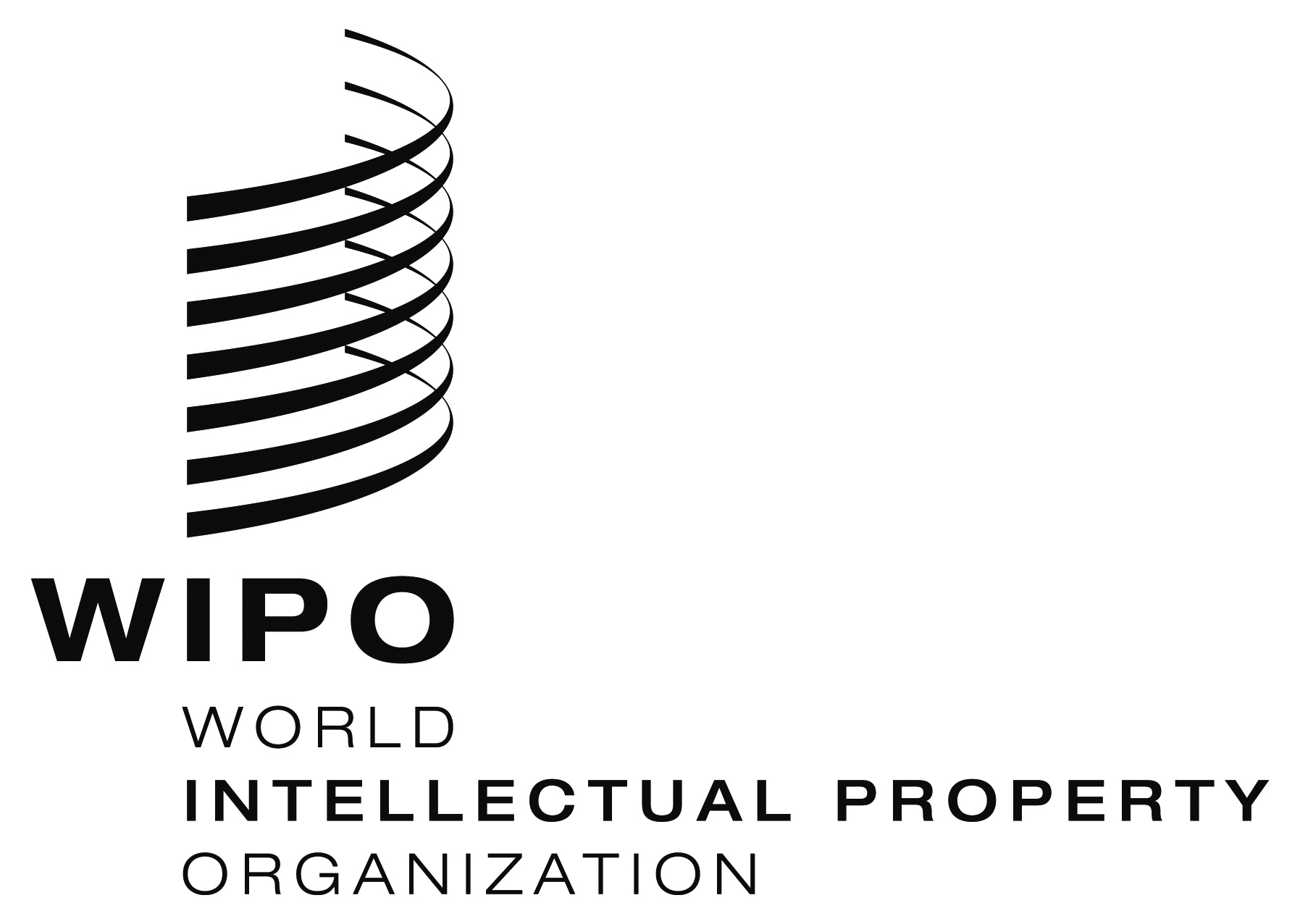 ELO/a/37/1LO/a/37/1LO/a/37/1ORIGINAL:  EnglishORIGINAL:  EnglishORIGINAL:  EnglishDATE:  December 14, 2017DATE:  December 14, 2017DATE:  December 14, 2017